陪伴她/他成為負責任的人     敬愛的各位家長，時間又來到了一個學年度的開始，帶著愉悅的期盼，即將展開新的學習階段，尤其對於高一而言，更是一個新的開始。     高中是一個孩子在成長過程中的一個重要轉捩點，在這個時期她/他無論在生涯抉擇、價值觀、與人相處、適應環境等都將經歷風暴、叛逆、困惑，因為她/他是在藉由碰撞的歷程邁向成為社會中堅份子、成為負責任的成人。因此，這個時期，在學校及家庭方面都應該理解這個青少年時期的特質，給她/他們協助，讓她/他們能夠訓練自己、準備好自己成為負責任的人。     面對這個「協助」的課題，我們做為師長的人，必須比孩子更有耐心看待所有選擇及困難，我們要做的是協助她/他們找到解決策略，而不是給一個我們已知的答案，使她/他們依賴，而無法面對不確定的未來。     根據皮亞傑大師的理論，認為青少年開始有內省能力，能將自己和別人的觀點一同思考，從別人的看法來判斷自己的外表、智力、人格是否有對錯。青少年的認知發展不單對父母及社會的態度有變化，對自己的態度及思考方法也會重新評估，但是，他/她們多把注意力集中在自己身上。因此，出現自我中心，必須要有良好的引導始能發展內省能力。     相同的，青少年階段為人格發展中重要的階段，其發展任務是自我認同(Self Identity)，即自我認識、自我接納及要求別人認同，建立自我身份。這個時期她/他們會對自己生存產生疑惑，會問究竟自己是甚麼? 我從那裡來? 我是誰? 我有甚麼優點及缺點，我將來會怎樣? 所以他/她們非常留意他人對自己的評價。如果自我認同失敗，便會對自己的角色混淆不清，產生混亂，不知如何是好。     因此，看顧、引導、陪伴、傾聽、讚美以及鼓勵，必須是我們為了協助處於青少年的她/他們成為負責任的人必須練就的能力與態度。多給她/他們一些空間、時間，讓她/他們練習做決定，以及為決定的後果負責，為錯誤的行為結果付出責任的代價，支持而不溺愛，協助而非代理，陪伴而非指定，我們是她/他們生命中的重要人，我們必須攜手合作讓她/他們成為負責任的人。                                     校長              謹致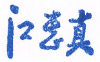 